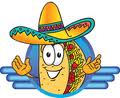 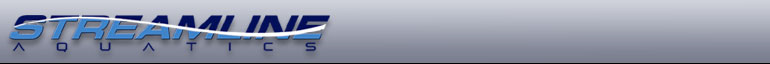 STREAMLINE AQUATICS  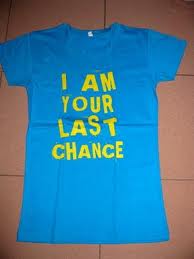 2013 SASA Sombrero Series DosNovember 2-3, 2013Sanction Number: STA-13-64Welcome:	Streamline Aquatics invites you to join us at the Barshop Natatorium on the campus of The University of the Incarnate Word to compete in our Sombrero Series Dos, open unclassified short-course yards meet.  Location:	The Barshop Natatorium is located on UIW’s Campus at 4301 Broadway, San Antonio, TX 78209. The pool is located on the West side of campus over the river bridge and on the right.  Please note that Hildebrand is now a one way street, East bound, between Hwy 281 and Broadway.  Facility:	This meet will be conducted in one 11 lane, 25 yard pool, with 8 lanes for competition and 2 lanes for warm up and warm down.  We will use Hy-Tek Meet Manager software and Daktronics timing system. Depth at start end: 13 feet.  The course has been professionally surveyed and certified in accordance with 104.2.2C(4)	Depending upon the weather, the tent or the gymnasium may be used for spectator seating.  Information will be made available to all teams no later than Tuesday, October 22, 2013.Liability:	USA Swimming, South Texas Swimming, The University of the Incarnate Word, Barshop Natatorium, and Streamline Aquatics accept no responsibility or liability for injuries sustained by any individual, athlete, coach, official, meet volunteer, or spectator while traveling to and from or while participating in the meet. Damage to the facility, when proved, will cause the offending swimmer, if unattached, or the offending swimmer's club, if attached, to be held accountable for repairs.Sanctions:	This meet is sanctioned by South Texas Swimming and 2013 rules apply. All swimmers must be registered for 2013 or 2014 with USA Swimming. Athletes that register with USA Swimming after the entry deadline may deck enter the meet only if they can present their 2013 or 2014 USA Swimming registration card or the meet director is contacted by Angella Woodard, the South Texas Executive Secretary for verification of registration.    South Texas Swimming does not allow on-deck USA Swimming registrations.USA SwimmingRegistration: 	All swimmers, coaches, and officials participating in this competition must be currently (2013 or 2014) registered with USA Swimming.  All should also be prepared to present their USA Swimming ID Card as proof of their Registration to the Meet Director or designee at any time.  Swimmers who 1) late enter 2) need to be entered because of clerical errors by the entering team or the meet host; will be required to present their USA Swimming ID Card. Current national and LSC regulations do not allow for exceptions to these policies.Rules:	The 2013 USA Swimming Rules and any relevant sections of the  Handbook will apply.Qualifying Times:	There are no qualifying times.  Although athletes may enter the meet with NT, we would encourage you to estimate a SCY time.  You may convert a LCM time.  A good estimated SCY time will ensure your athlete is seeded in the proper heat -- this provides the best competition for all athletes.Meet Format:	All events are timed finals, seeded by time and gender only. All events will swim fastest to slowest. The 500 Freestyle will require positive check-in by 10:30 AM on Sunday, 11/3/13. If there are schedule changes, notification will be made as soon as possible after entry deadline.	We also reserve the right to cap the number of swimmers entered in the meet in order to stay within the four hour rule.  Swimmers will be entered in the order entries are received.DailySchedule: 		Session I (11/2 AM) 	Session II (11/2 PM) 	Session III (11/3 AM)	Warm-ups 	7:50 AM 	3:50 PM 	8:15 AM	Clear Competition Pool 	9:20 AM 	5:20 PM 	9:50 AM	Coaches’ meeting 	9:20 AM 	5:20 PM	9:50 AM	Sombrero Parade	9:30 AM	Meet begins 	9:45 AM 	5:30 PM 	10:00 AM	•Positive Check-in time for the 500 Free on Sunday will be 10:30 AM.  Entry Deadline:	Streamline reserves the right to cap entries in order to comply with the USA Swimming four hour rule.  	Entries open at Noon, Tuesday, October 8, 2013.  	Entries close Tuesday, October 22, 2013 at 6 PM.  	Entry fees must be received by Saturday, October 26, 2013.       Entries:	Swimmers may enter a maximum of 5 individual events per day. The age of the swimmer will be his/her age on November 2, 2013.  Enter all events with short course yards times.  	When submitting files to the Entries Chair, please include the name, email address, and phone number of the person submitting the entries.  Entries must be emailed to Angella Woodard at admin@stswim.org.  If you do not receive an email confirmation, your entries were not received.  Please mail a hard copy of what you emailed.    	Teams with fewer than five swimmers are not required to submit entries on Hy-Tek.  They should email:  swimmers name (as registered with USA Swimming), USA ID, club, club abbreviation, LSC, event number/name and entry times.  	Teams with five or more swimmers entered in the meet must submit their entries using Version 3 or 4 of Hy-Tek Team Manager software.   Include the Hy-Tek entry file and a Word document of the entries by swimmer with each entry file, including any subsequent revisions.  It is necessary to include a hard copy of your entries with your check.    	No paper, phone or fax entries will be accepted. Entries received without accurate USA Swimming registration numbers will NOT be accepted or processed.Entry Fees:	$7.25 per individual event.  $12.00 per relay event.  This includes the South Texas Swimming splash fee of $1.25 per splash.  Entry fees must be received by Saturday, October 26, 2013.   Please include an entry fee report with your check.  Once entries have been accepted, no refunds will be given for any reason. 	Make checks payable to Streamline Aquatics and mail to:				Meet Director- SASA Sombrero Series Dos				14514 Majestic Prince				San Antonio, TX  78248Deck Entries:	Deck entries will be accepted only for open lanes.   No new heats will be created.  You may deck enter beginning at the start of warm-up.  Deck entries will close 45 minutes before the start of each session of the meet.    	The deck entry fee is $14.00 per event. Swimmers not previously entered in the meet must present their USA swimming registration card or prove current registration using their Deck Pass account at Clerk of Course to be able to deck enter. No exceptions. Awards:	A Traveling Sombrero will be awarded to the team that has the highest percentage of “new best times”.  The team awarded the Sombrero will be honored with a special  Sombrero Parade around the pool at the next Sombrero Series Meet.   	Ribbons, individual events, first through eighth place.  We will award ribbons for 8 & under, 9 yr old 10 yr old, 11 yr old, and 12 yr olds, and 13 and Over.   Officials:	Help from visiting officials is always welcome. Visiting officials are asked to indicate their availability with the team's entry or email the meet referee, Ray Pearce poolsbyray.@aol.com.  All currently certified and in training USA Swimming officials are cordially invited to participate. All deck officials must be registered with USA Swimming and their local LSC for 2013 and have a current Background Check and Athlete Protection Course acknowledged by USA Swimming. Please email the Meet Referee with your certification level and availability so he can plan accordingly.  Please report to the Meet Referee at least one hour prior to the scheduled start time of the session for the officials’ briefing and to receive your assignments. The wearing of name tags is strongly encouraged.Timers:	Lane timing assignments will be made proportionate to the number of entries.  Teams will be notified of timing responsibilities by Tuesday, October 29th.  Please work with your parents to insure lane responsibilities are covered. 		Swimmers in the 500 Freestyle will be responsible for providing their own timers – two timers per lane and their own lap counters.UnaccompaniedSwimmers: 	Any swimmer entered in this meet must be certified by a USA Swimming member coach as being proficient in performing a racing start or must start each race from within the water.When unaccompanied by a member-coach, it is the responsibility of the swimmer or the swimmer’s legal guardian to ensure compliance with this requirement.Cell phoneRestrictions:	The presence or use of cell phones, smart phones or any other devices capable of producing audio recordings, photographic or video images in locker rooms, restrooms or changing areas is strictly and specifically prohibited at all times.  There are no exceptions to this policy.  Violators are subject to disqualification from the meet, disbarment from the facility and arrest.SwimmerPhotographsAnd Videos:	There may be one or more photographers and / or videographers on deck at this meet.  In the event such personnel are present, parents or guardians of swimmers under the age of 18 who do not wish to have photos or videos of their athletes made, are required to contact the Meet Director prior to the beginning of warm-ups.Photographers and videographers are strongly encouraged to stay out of the area immediately behind the starting blocks, but if present, are specifically prohibited from making shots during the start phase of any race. DeckChanging:	Except where venue facilities require otherwise, changing into or out of swimsuits other than in locker rooms or other designated areas is not appropriate and is strongly discouraged.Special Needs:	Please notify the Barshop Natatorium (210-805-3078) in advance of this event with the name and age of any member on your team who needs assistance to enter the building. The Natatorium staff will make reasonable accommodations for swimmers, coaches, or spectators who wish to enter and use our facility.In any meet sanctioned or approved by this LSC that may include one or more swimmers with visual, hearing, mental, or physical disabilities, the judging of such competitors shall be in strict accordance with the current USA Swimming Rules and Regulations, i.e., Article 105. A disability is defined as a PERMANENT physical or mental impairment that substantially limits one or more major life activities.  Coaches and/or athletes must notify the Meet Referee before the event begins if they are to be considered to be judged under Article 105.Administration:	Meet Referee:	Ray Pearce  - 210-326-7332  - poolsbyray@aol.com 	Admin Official:	Angella Woodard – 210-479-0881 – admin@stswim.org	Meet Director:	Angella Woodard – 210-479-0881 – admin@stswim.org 	Head Coach:	Phillip Davis - 210-805-3078 office  - padavis@uiwtx.eduParking:	There should be plenty of parking in front and behind the Barshop Natatorium. Concessions:	There will be concessions available. Please help us keep the facility clean. STREAMLINE AQUATICS  NOTE:   Swimmers may only enter 5 events total on Saturday2013 SASA SOMBRERO SERIES DOSNovember 2-3, 2013Order of EventsAM SESSION ISaturday, November 2, 2013PM SESSION IISaturday, November 2, 20132013 SASA SOMBRERO SERIES DOSNovember 2-3, 2013Order of EventsAM SESSION IIISunday, November 3, 2013*Positive check-in for 500 Free - 10:30 AM.  500 Free swimmers must provide two timers for their lane and their own lap counters.  SOUTH TEXAS SWIMMING, Inc.Safety Guidelines and Warm-up ProceduresA. WARM-UP PROCEDURES	I. Assigned   warm-up Procedures.a. Warm-up lanes and times will be assigned to competing teams based on number of entrants.b. All warm-up activities will be coordinated by the coach(e) supervising that lanec. Dive sprints may be done only under the direct supervision of the coachII. Open warm-up procedures.LANE USEa. The first ½ of the assigned warm-up time shall be general warm-up for all lanes.b.  Push/Pace Lanes will push off one or two lengths from starting end.c. Sprint lanes are for diving from blocks or for backstroke starts in specified lanes at designated times. One way only! Dive sprints may only be dome under the direct supervision of the coach.d. There will be no diving in the general warm-up lanes. Circle swimming only.e. No kick boards, pull buoys, or hand paddles may be used.3. Safety Guidelines   a. Coaches are responsible for the following:1. Instructing swimmers regarding safety guidelines and warm-up procedures as they apply to conduct at meets and practices2. Actively supervising their swimmers throughout the warm-up sessions, at meets, and all practices.3. Maintaining as much contact with their swimmers AS POSSIBLE, both verbal and visual, throughout the warm-up period.b. The host team will be responsible for the following.1) A minimum of four (4) marshals who report to and receive instructions from the Meet Referee and/or Director shall be on deck during the entire warm-up session(s).2) Marshals must be members of United States Swimming.3) Marshals will have authority to remove from the deck for the remainder of a warm-up session, any swimmer or coach found to be in violation of these Procedures.4) The host team shall provide signs for each lane at both ends of the pool, indicating their designated use during warm-ups.5) Warm-up times and lane assignments will be published in the meet information and posted at several locations around the pool area. The following statement will appear in the meet information: “South Texas Swimming Safety Guidelines and Warm-up Procedures will be in effect at this meet.”6) An announcer will be on duty for the entire warm-up session to announce lane and/or time changes and to assist with the conduct of the warm-up.7) Hazards in locker rooms, on deck, or areas used by coaches, swimmers, or officials will be either removed or clearly marked.B. MISCELLANEOUS NOTES1. Backstrokers will ensure that they are not starting as the same time as a swimmer on the blocks.Swimmers shall not step up on the blocks if there is a backstroker waiting to start.2. Swimmers shall not jump or dive into the pool to stop another swimmer on a recalled start.3. Swimmers are required to exit the pool on completion of their warm-up to allow other swimmers adequate warm-up time. The pool is not for visiting or playing during the warm-up session.4. Warm-up procedures will be enforced for any breaks scheduled during the competition.5. No hand paddles, fins, or kickboards may be used at any time during general, specific, or between warmup unless approved by the Referee.NOTE: Host Clubs, with the consent of the Meet Referee, may modify the time schedule or recommended lane assignments depending on pool configuration, number of swimmers, or other considerations; so long as safety considerations are not compromised. Any such changes will be announced and/or prominently posted in the pool area.STSI Safety Guidelines and Warm-up Procedures             Revised 2 9SEP03GirlsEvent DescriptionBoys1Open 200 yd Freestyle2311 & Over 200 yd Butterfly45Open 100 IM6713 & Over 50 yd Freestyle8912 & Under 100 yd Freestyle1011Open 100 yd Breaststroke 1213Open 200 Medley Relay 14GirlsEvent DescriptionBoys1512 & Under 200 yd IM 1617Open 100 yd Backstroke 181912 & Under 50 yd Breaststroke   202111 & Over 200 yd Backstroke 222312 & Under 50 yd Butterfly2425*Mixed 12 & Over 400 IM25*GirlsEvent DescriptionBoys2713 & Over 100 yd Freestyle 282912 & Under 50 yd Freestyle  303113 & Over 200 yd IM3233    12 & Under 50 yd Backstroke3435Open 100 yd Butterfly3637 11 & Over 200 yd Breaststroke 38*39Mixed 9 & Over 500 Free*39*POOLPUSH/PACEDIVES/SPRINTSGENERAL WARMUP8 Lanes1 and 82 and 73 through 66 Lanes1 and 62 and 53 and 4